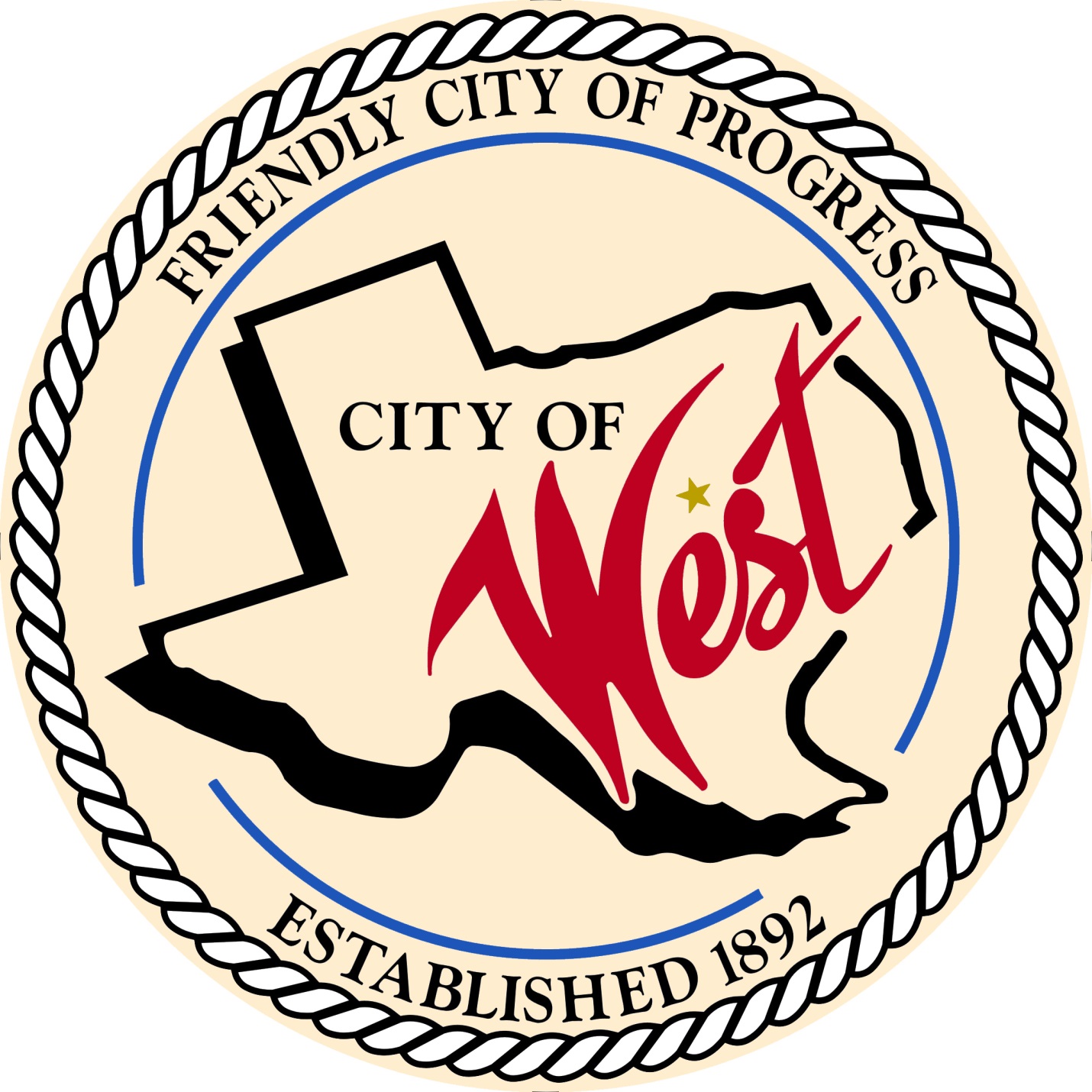 City Council MeetingFebruary 21, 2023	          City of West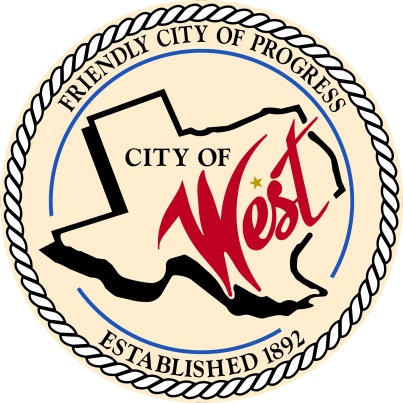 		     110 N. Reagan, West, Texas 76691		                     Phone (254) 826-5351 Fax (254) 826-5969THE WEST CITY COUNCIL WILL MEET ON TUESDAY, FEBRUARY 21, 2023, AT 8:00 AM AT WEST CITY HALL AT 110 NORTH REAGAN TO DISCUSS ITEMS ON THE AGENDA.  Call to Order Roll CallDiscussion, consideration, action, if any, re:  Overview of bid and approval of Reagan Street project.AdjournCERTIFICATIONI certify that the above notice of meeting was posted on the bulletin board of the West City Hall in the City of West, Texas on the 16th day of February 2023 at 2:25 o’clock p.m.____________________________City Secretary       Shelly Nors